 DUPLICATION RELEASE I hereby authorize the University of Arkansas at Pine Bluff Library to duplicatethis thesis/dissertation when needed for research and/or scholarship Agreed: _________________________________________________ (signature of student) Refused: _________________________________________________ (signature of student)ECONOMIC ANALYSIS OF SHRIMP FARMING IN HONDURAS A Dissertation (or A Project or A Thesis)Submitted in partial fulfillmentof the requirements for the degree ofDoctor of Philosophy in Aquaculture and Fisheries(or Master of Science in Aquaculture and Fisheries)byDiego ValderramaB.S., Universidad Jorge Tadeo LozanoBogotá, Colombia, 1994M.S., University of Arkansas at Pine BluffPine Bluff, Arkansas, 1998May 2004University of Arkansas at Pine BluffABSTRACTLorem ipsum dolor sit amet, consectetur adipiscing elit, sed do eiusmod tempor incididunt ut labore et dolore magna aliqua. Ut enim ad minim veniam, quis nostrud exercitation ullamco laboris nisi ut aliquip ex ea commodo consequat. Duis aute irure dolor in reprehenderit in voluptate velit esse cillum dolore eu fugiat nulla pariatur. Excepteur sint occaecat cupidatat non proident, sunt in culpa qui officia deserunt mollit anim id est laborum. Curabitur pretium tincidunt lacus. Nulla gravida orci a odio. Nullam varius, turpis et commodo pharetra, est eros bibendum elit, nec luctus magna felis sollicitudin mauris. Integer in mauris eu nibh euismod gravida. Duis ac tellus et risus vulputate vehicula. Donec lobortis risus a elit. Etiam tempor. Ut ullamcorper, ligula eu tempor congue, eros est euismod turpis, id tincidunt sapien risus a quam. Maecenas fermentum consequat mi. Donec fermentum. Pellentesque malesuada nulla a mi. Duis sapien sem, aliquet nec, commodo eget, consequat quis, neque. Aliquam faucibus, elit ut dictum aliquet, felis nisl adipiscing sapien, sed malesuada diam lacus eget erat. Cras mollis scelerisque nunc. Nullam arcu. Aliquam consequat. Curabitur augue lorem, dapibus quis, laoreet et, pretium ac, nisi. Aenean magna nisl, mollis quis, molestie eu, feugiat in, orci. In hac habitasse platea dictumst. ACKNOWLEDGEMENTSLorem ipsum dolor sit amet, consectetur adipiscing elit, sed do eiusmod tempor incididunt ut labore et dolore magna aliqua. Ut enim ad minim veniam, quis nostrud exercitation ullamco laboris nisi ut aliquip ex ea commodo consequat. Duis aute irure dolor in reprehenderit in voluptate velit esse cillum dolore eu fugiat nulla pariatur. Excepteur sint occaecat cupidatat non proident, sunt in culpa qui officia deserunt mollit anim id est laborum. Curabitur pretium tincidunt lacus. Nulla gravida orci a odio. Nullam varius, turpis et commodo pharetra, est eros bibendum elit, nec luctus magna felis sollicitudin mauris. Integer in mauris eu nibh euismod gravida. Duis ac tellus et risus vulputate vehicula. Donec lobortis risus a elit. Etiam tempor. Ut ullamcorper, ligula eu tempor congue, eros est euismod turpis, id tincidunt sapien risus a quam. Maecenas fermentum consequat mi. Donec fermentum. Pellentesque malesuada nulla a mi. Duis sapien sem, aliquet nec, commodo eget, consequat quis, neque. Aliquam faucibus, elit ut dictum aliquet, felis nisl adipiscing sapien, sed malesuada diam lacus eget erat. Cras mollis scelerisque nunc. Nullam arcu. Aliquam consequat. Curabitur augue lorem, dapibus quis, laoreet et, pretium ac, nisi. Aenean magna nisl, mollis quis, molestie eu, feugiat in, orci. In hac habitasse platea dictumst. CHAPTER 1. AN INTRODUCTION TO FISH MOVEMENT AND HABITAT USELorem ipsum dolor sit amet, consectetur adipiscing elit, sed do eiusmod tempor incididunt ut labore et dolore magna aliqua. Ut enim ad minim veniam, quis nostrud exercitation ullamco laboris nisi ut aliquip ex ea commodo consequat. Duis aute irure dolor in reprehenderit in voluptate velit esse cillum dolore eu fugiat nulla pariatur. Excepteur sint occaecat cupidatat non proident, sunt in culpa qui officia deserunt mollit anim id est laborum. Curabitur pretium tincidunt lacus. Nulla gravida orci a odio. Nullam varius, turpis et commodo pharetra, est eros bibendum elit, nec luctus magna felis sollicitudin mauris. Integer in mauris eu nibh euismod gravida. Duis ac tellus et risus vulputate vehicula. Donec lobortis risus a elit. Etiam tempor. Ut ullamcorper, ligula eu tempor congue, eros est euismod turpis, id tincidunt sapien risus a quam. Maecenas fermentum consequat mi. Donec fermentum. Pellentesque malesuada nulla a mi. Duis sapien sem, aliquet nec, commodo eget, consequat quis, neque. Aliquam faucibus, elit ut dictum aliquet, felis nisl adipiscing sapien, sed malesuada diam lacus eget erat. Cras mollis scelerisque nunc. Nullam arcu. Aliquam consequat. Curabitur augue lorem, dapibus quis, laoreet et, pretium ac, nisi. Aenean magna nisl, mollis quis, molestie eu, feugiat in, orci. In hac habitasse platea dictumst. Lorem ipsum dolor sit amet, consectetur adipiscing elit, sed do eiusmod tempor incididunt ut labore et dolore magna aliqua. Ut enim ad minim veniam, quis nostrud exercitation ullamco laboris nisi ut aliquip ex ea commodo consequat. Duis aute irure dolor in reprehenderit in voluptate velit esse cillum dolore eu fugiat nulla pariatur. Excepteur sint occaecat cupidatat non proident, sunt in culpa qui officia deserunt mollit anim id est laborum. Curabitur pretium tincidunt lacus. Nulla gravida orci a odio. Nullam varius, turpis et commodo pharetra, est eros bibendum elit, nec luctus magna felis sollicitudin mauris. Integer in mauris eu nibh euismod gravida. Duis ac tellus et risus vulputate vehicula. Donec lobortis risus a elit. Etiam tempor. Ut ullamcorper, ligula eu tempor congue, eros est euismod turpis, id tincidunt sapien risus a quam. Maecenas fermentum consequat mi. Donec fermentum. Pellentesque malesuada nulla a mi. Duis sapien sem, aliquet nec, commodo eget, consequat quis, neque. Aliquam faucibus, elit ut dictum aliquet, felis nisl adipiscing sapien, sed malesuada diam lacus eget erat. Cras mollis scelerisque nunc. Nullam arcu. Aliquam consequat. Curabitur augue lorem, dapibus quis, laoreet et, pretium ac, nisi. Aenean magna nisl, mollis quis, molestie eu, feugiat in, orci. In hac habitasse platea dictumst.REFERENCESAkhtar, M.S., Z. Iqbal, M.N. Khan, M. Lateef. 2000. Anthelmintic activity of medicinal plants with particular reference to their use in animals in the Indo-Pakistan subcontinent. Sm Rumin Res 38:99-107Allen, J. 2001. Testing alternative parasiticides for organic lamb production. Organic Farming Research Foundation Information Bulletin No. 9Al-Shaibani, I.R.M., M.S. Phulan, M. Shiekh. 2009. Anthelmintic activity of Fumaria parviflora (Fumariaceae) against gastrointestinal nematodes of sheep. Int J Agric Biol 11:431–436Asha, M.K., D. Prashanth, B. Murali, R. Padmaja, A. Amit. 2001. Anthelmintic activity of essential oil of Ocimum sanctum and eugenol. Fitoterapia 72 (6), 669–670.Athanasiadou, S. and I. Kyriazakis. 2004. Plant secondary metabolites: antiparasitic effects and their role in ruminant production systems. Proc. Nutr. Soc. 63:631-639 Athanasiadou, S., J. Githiori, I. Kyriazakis. 2007. Medicinal plants for helminth parasite control: facts and fiction. Animal. 1:1392-1400Bauri, R.K., M.N. Tigga, S.S. Kulu. 2015. A review on use of medicinal plants to control parasites. Ind J Nat Prod Resources 6:268-277Bernard, G., M. Worku, M. Ahmedna. 2009. The effects of Diatomaceous earth on parasite infected goats. Bulletin of the Georgian National Academy of Sciences, 3:129-135Blum, J. and I. Fridovich. 1983. Superoxide, hydrogen peroxide, and oxygen toxicity in two free-living nematode species. Arch Biochem Biophys 222: 35-43Burke, J.M., A. Wells, P. Casey, R.M. Kaplan. 2009. Herbal dewormer fails to control gastrointestinal nematodes in goats. Vet Parasitol 160:168-170Chalechale A., I. Karimi, S. Zavareh, A. Karimi. 2013. Brief anthropology and antiparasitic remedies in Kurdish ethno(veterinary)medicine: A neglected treasure trove. World's Vet. J. 3(1):29-32.Chao, S.-H., A.L. Greenleaf, D.H. Price. 2001. Juglone, an inhibitor of the peptidyl-propyl isomerase Pin1, also directly blocks transcription. Nucleic Acids Res 29:767-773Cheng, S.S., J.Y. Liu, K.H. Tsai, W.J. Chen, S.T. Chang. 2004. Chemical composition and mosquito larvicidal activity of essential oils from leaves of different Cinnamomum osmophloeum provenances. J Agric Food Chem 52: 4395-4400De Castro, E., S.H. de Castro, T.E. Johnson. 2004. Isolation of long-lived mutants in Caenorhabditis elegans using selection for resistance to juglone. Free Radical Biol Med 37: 139 – 145Deutschlander, D. 1995. Evaluating diatomaceous earth as a wormer for sheep and cattle. Research Report, Energy and Sustainable Agriculture Program - Minnesota Department of Agriculture FPD291Duke, J.A. 1990. Promising phytomedicinals, in Advances in New Crops, J. Janick, J.E. Simon (Eds.), Timber Press, Portland, OR, pp. 491–498CHAPTER 2. META ANALYSISThis chapter has been (or will be) submitted to xxxx and is formatted per journal requirements.Spurgeon JJ, Pegg MA, Hamel MJ. 2016. Multi-scale approach to hydrological classification provides insight to flow structure in altered river system. River Research and Applications. DOI: 10.1002/rra.3041.Curabitur pretium tincidunt lacus. Nulla gravida orci a odio. Nullam varius, turpis et commodo pharetra, est eros bibendum elit, nec luctus magna felis sollicitudin mauris. Integer in mauris eu nibh euismod gravida. Duis ac tellus et risus vulputate vehicula. Donec lobortis risus a elit. Etiam tempor. Ut ullamcorper, ligula eu tempor congue, eros est euismod turpis, id tincidunt sapien risus a quam. Maecenas fermentum consequat mi. Donec fermentum. Pellentesque malesuada nulla a mi. Duis sapien sem, aliquet nec, commodo eget, consequat quis, neque. Aliquam faucibus, elit ut dictum aliquet, felis nisl adipiscing sapien, sed malesuada diam lacus eget erat. Cras mollis scelerisque nunc. Nullam arcu. Aliquam consequat. Curabitur augue lorem, dapibus quis, laoreet et, pretium ac, nisi. Aenean magna nisl, mollis quis, molestie eu, feugiat in, orci. In hac habitasse platea dictumst. Lorem ipsum dolor sit amet, consectetur adipiscing elit, sed do eiusmod tempor incididunt ut labore et dolore magna aliqua. Ut enim ad minim veniam, quis nostrud exercitation ullamco laboris nisi ut aliquip ex ea commodo consequat. Duis aute irure dolor in reprehenderit in voluptate velit esse cillum dolore eu fugiat nulla pariatur. Excepteur sint occaecat cupidatat non proident, sunt in culpa qui officia deserunt mollit anim id est laborum.Curabitur pretium tincidunt lacus. Nulla gravida orci a odio. Nullam varius, turpis et commodo pharetra, est eros bibendum elit, nec luctus magna felis sollicitudin mauris. Integer in mauris eu nibh euismod gravida. Duis ac tellus et risus vulputate vehicula. Donec lobortis risus a elit. Etiam tempor. Ut ullamcorper, ligula eu tempor congue, eros est euismod turpis, id tincidunt sapien risus a quam. Maecenas fermentum consequat mi. Donec fermentum. Pellentesque malesuada nulla a mi. Duis sapien sem, aliquet nec, commodo eget, consequat quis, neque. Aliquam faucibus, elit ut dictum aliquet, felis nisl adipiscing sapien, sed malesuada diam lacus eget erat. Cras mollis scelerisque nunc. Nullam arcu. Aliquam consequat. Curabitur augue lorem, dapibus quis, laoreet et, pretium ac, nisi. Aenean magna nisl, mollis quis, molestie eu, feugiat in, orci. In hac habitasse platea dictumst. Lorem ipsum dolor sit amet, consectetur adipiscing elit, sed do eiusmod tempor incididunt ut labore et dolore magna aliqua. Ut enim ad minim veniam, quis nostrud exercitation ullamco laboris nisi ut aliquip ex ea commodo consequat. Duis aute irure dolor in reprehenderit in voluptate velit esse cillum dolore eu fugiat nulla pariatur. Excepteur sint occaecat cupidatat non proident, sunt in culpa qui officia deserunt mollit anim id est laborum.CHAPTER 5. GENERAL CONCLUSIONSLorem ipsum dolor sit amet, consectetur adipiscing elit, sed do eiusmod tempor incididunt ut labore et dolore magna aliqua. Ut enim ad minim veniam, quis nostrud exercitation ullamco laboris nisi ut aliquip ex ea commodo consequat. Duis aute irure dolor in reprehenderit in voluptate velit esse cillum dolore eu fugiat nulla pariatur. Excepteur sint occaecat cupidatat non proident, sunt in culpa qui officia deserunt mollit anim id est laborum.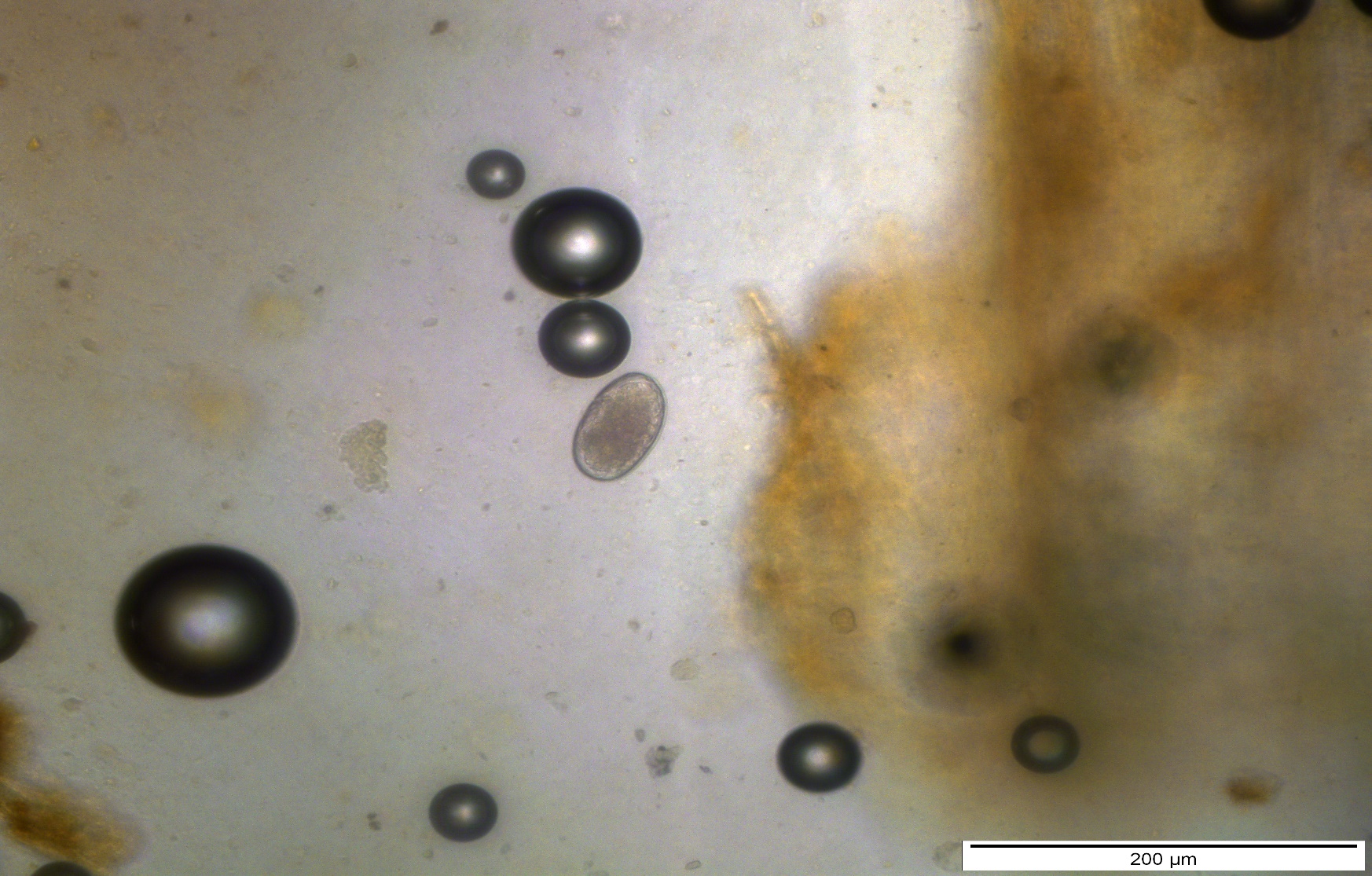 Figure 5.1 Haemonchus contortus egg adjacent to an air bubble in fecal samples from adult female goats before selective deworming with Moxidectin® (Cydectin).REFERENCES (if needed)Akhtar, M.S., Z. Iqbal, M.N. Khan, M. Lateef. 2000. Anthelmintic activity of medicinal plants with particular reference to their use in animals in the Indo-Pakistan subcontinent. Sm Rumin Res 38:99-107Allen, J. 2001. Testing alternative parasiticides for organic lamb production. Organic Farming Research Foundation Information Bulletin No. 9Al-Shaibani, I.R.M., M.S. Phulan, M. Shiekh. 2009. Anthelmintic activity of Fumaria parviflora (Fumariaceae) against gastrointestinal nematodes of sheep. Int J Agric Biol 11:431–436Asha, M.K., D. Prashanth, B. Murali, R. Padmaja, A. Amit. 2001. Anthelmintic activity of essential oil of Ocimum sanctum and eugenol. Fitoterapia 72 (6), 669–670.Athanasiadou, S. and I. Kyriazakis. 2004. Plant secondary metabolites: antiparasitic effects and their role in ruminant production systems. Proc. Nutr. Soc. 63:631-639 Athanasiadou, S., J. Githiori, I. Kyriazakis. 2007. Medicinal plants for helminth parasite control: facts and fiction. Animal. 1:1392-1400APPENDICESAPPENDIX 1Lorem ipsum dolor sit amet, consectetur adipiscing elit, sed do eiusmod tempor incididunt ut labore et dolore magna aliqua. Ut enim ad minim veniam, quis nostrud exercitation ullamco laboris nisi ut aliquip ex ea commodo consequat. Duis aute irure dolor in reprehenderit in voluptate velit esse cillum dolore eu fugiat nulla pariatur. Excepteur sint occaecat cupidatat non proident, sunt in culpa qui officia deserunt mollit anim id est laborum.THIS THESIS (or PROJECT or DISSERTATION) IS APPROVED FORRECOMMENDATION TO THE GRADUATE COUNCILTHIS THESIS (or PROJECT or DISSERTATION) IS APPROVED FORRECOMMENDATION TO THE GRADUATE COUNCILTHIS THESIS (or PROJECT or DISSERTATION) IS APPROVED FORRECOMMENDATION TO THE GRADUATE COUNCILDissertation (or Thesis) Advisor:Dr. xxxx xxxxxDateDissertation (or Thesis) Committee:Dr. xxxx xxxxxDateDr. xxxx xxxxxDateDr. xxxx xxxxxDateDr. xxxx xxxxxDateDr. xxxx xxxxxDateDr. xxxx xxxxxGraduate Coordinator, Department of xxxxxxxxDateDr. xxxx xxxxxChair, Department of xxxxxxxxDateTABLE OF CONTENTSTABLE OF CONTENTSPageCOVER PAGE………...............................................................................................iSIGNATURE PAGE…..............................................................................................iiABSTRACT...............................................................................................................iiiACKNOWLEDGEMENTS.......................................................................................viTABLE OF CONTENTS...........................................................................................viiLIST OF TABLES.....................................................................................................ixLIST OF FIGURES....................................................................................................xCHAPTER 1. AN INTRODUCTION TO FISH MOVEMENT AND HABITAT USE............................................................................................................................1CHAPTER 2. META ANALYSIS.............................................................................14CHAPTER 3. MOVEMENT AND HABITAT USE.................................................38CHAPTER 4. RESOURCE OVERLAP……………................................................55CHAPTER 5. GENERAL CONCLUSIONS REGARDING MOVEMENT AND HABITAT USE………………………......................................................................80APPENDICES............................................................................................................89LIST OF TABLESLIST OF TABLESLIST OF TABLESTablePage1.1The three sampling covariate occupancy models observed for historical Strawberry Darter data. Models are ordered by AICc, which was used to determine which model best fit our data. Δ AICc, determines the degree of difference in AIC between the best fitting model and the remaining models. AICcw, is the model weight for each model. K, is the number of parameters in each model..............................................................................461.2The number of Strawberry Darters observed during each of the 4 surveys of sites during this study...............................................................................461.3The number of Strawberry Darters observed at main-stem and tributary sites during this study...................................................................................472.1The number of Strawberry Darters observed at sites in the upper, middle, and lower reaches during this study..............................................................472.2The site and survey covariate models observed for both sampling years. Models are ordered by AICc, which was used to determine which model best fit our data. ΔAICc, determines the degree of difference in AIC between the best fitting model and the remaining models. AICcw is the model weight for each model. K, is the number of parameters in each model............................................................................................................482.3The Strawberry Darter occupancy rate (SE) and probability of detection (SE) estimated in the site-type by reach-type model....................................483.1The Relative Abundance (%) of Strawberry Darters for the whole drainage, site-type (main stem and tributary), reach-type (upper, middle, and lower).....................................................................................................493.2Historical ranges (Robison 1988) of selected environmental covariates and ranges estimated from this current study at sites where Strawberry Darters were observed..................................................................................494.1The mean and ± SE EPA habitat scores for sites where Strawberry Darters were observed by site-type (main stem and tributary) and whole drainage during this study.............................................................................50LIST OF FIGURESLIST OF FIGURESLIST OF FIGURESFigurePage1.1Proportion of Strawberry Darter catch per effort in the upper reach of the Strawberry River. Only years where studies that used minnow seines were considered (1972,1973,1975, and 1984)….......................................521.2Strawberry River basin (highlighted in darker gray) divided into reaches with boundry lines. Left of the left vertical line delineates the upper reach; the section to the right of the right vertical line constitutes the lower reach; between the two vertical lines identifies the middle reach....531.3Map displaying the sites sampled during both sampling years. Sites identified with open circles represent sites sampled in 2015, whereas sites identified with open triangles represent sites sampled in 2016..........542.1Map displaying Strawberry Darter presence and absence during both sampling years. Sites labeled by closed triangles represent sites where Strawberry Darters were observed, whereas sites labeled by grey circles represent sites where Strawberry Darters were not observed....................552.2Length frequency distribution for Strawberry Darters observed in 2015 (grey) and 2016 (black). Mean (± SD) length of Strawberry Darters observed was 42.45 ± 8.82 mm in 2015 and 46.90 ± 10.19 mm in 2016..563.1Mean (± SE) condition factors for Strawberry Darters in each 2015 survey (diamonds) and 2016 survey (squares). Means with the same letter were not significantly different.........................................................563.2Strawberry Darter occupancy rate and probability of detection (± 95% CL) estimated for each reach (upper, middle, and lower) for this study....573.3 Strawberry Darter occupancy rate (± 95% CL) estimated for each site-type (main stem and tributary) by reach (upper, middle, and lower).........574.1Strawberry Darter probability of detection (± 95% CL) estimated for each site-type (main stem and tributary) by reach (upper, middle, and lower).........................................................................................................584.2Strawberry Darter occupancy rate and probability of detection (± 95% CL) estimated for site-type (main stem and tributaries) for this study......584.3Strawberry Darter catch-per-effort estimated by site-type (main stem, tributary, and whole drainage). Median, 25th and 75th quartiles are plotted as a box and whisker plot. Error bars are the maximum and minimum catch-per-effort values for each respective site-type................594.4Strawberry Darter catch-per-effort estimated by reach-type (upper, middle, and lower reaches). Median, 25th and 75th quartiles are plotted as a box and whisker plot. Error is the maximum and minimum catch-per-effort values for each respective reach-type........................................595.1Strawberry Darter historical and current estimates (± 95% CL) of occupancy rates (diamonds) and probabilities of detection (squares)........605.2Strawberry River land use changes during the period 1999-2015.............605.3Historical (A) and current (B) monthly mean ambient air temperatures from the National Oceanographic and Atmospheric Administration Evening Shade Weather Station (#USC00032366). Historical period represents the period 1975-1980; the current period represents 2009-2014.  Breaks in data correspond to periods when the weather station was inoporable...........................................................................................615.4Historical (A) and current (B) mean-daily discharge (m3/s) from the Strawberry River U.S. Geological Survey gauge (#07074000) near Poughkeepsie, Arkansas. Historical period represents 1975-1980; current period represents (2001-2004)...................................................62